Атомные уроки.В рамках проекта РДШ в МБОУ СОШ№37 активно проводятся"Атомные уроки"с целью формирования интереса подрастающего поколения к современной науке и технологиям.Обучающиеся 8 и 10 классов с интересом просмотрели фильм на тему "Радиация,что это?" Интернет- информация способствовала формированию знаний о радиации,ее разумных дозах и воздействии на окружающую среду, опасностях и мифам о них.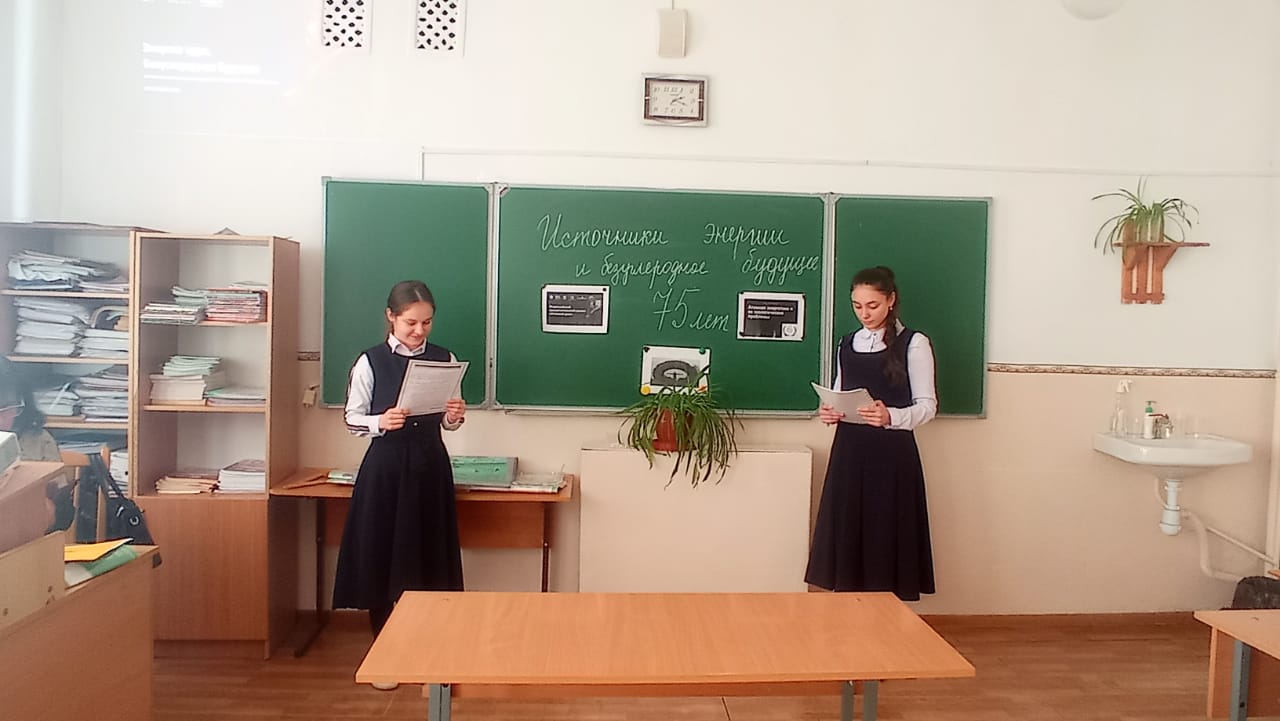 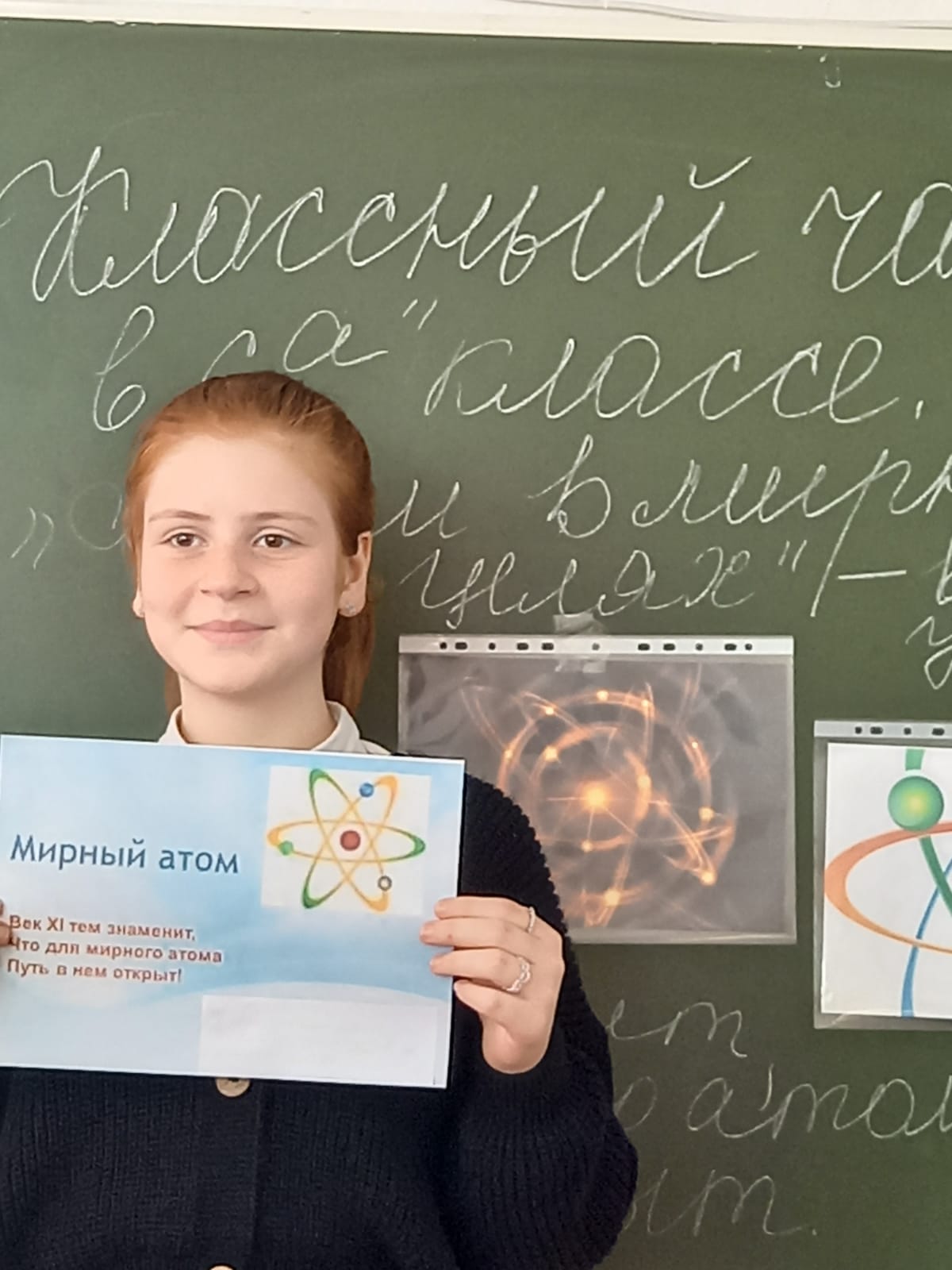 